checkCIF/PLATON reportStructure factors have been supplied for datablock(s) ITHIS REPORT IS FOR GUIDANCE ONLY. IF USED AS PART OF A REVIEW PROCEDURE FOR PUBLICATION, IT SHOULD NOT REPLACE THE EXPERTISE OF AN EXPERIENCED CRYSTALLOGRAPHIC REFEREE.No syntax errors found.        CIF dictionary        Interpreting this reportDatablock: IBond precision:	C-C = 0.0320 A	Wavelength=0.71073Cell:	a=18.778(5)	b=12.079(3)	c=25.052(9)alpha=90	beta=106.402(5)	gamma=90Temperature:	120 KCalculated	Reported Volume	5451(3)	5451(3) Space group	C 2/c	C 1 2/c 1Hall group	-C 2yc	-C 2ycMoiety formula	C40 H42 Ba3 O32, 4(H2 O)	C40 H42 Ba3 O32, 4(H2 O) Sum formula	C40 H50 Ba3 O36	C40 H50 Ba3 O36Mr	1518.79	1518.82Dx,g cm-3	1.851	1.851Z	4	4Mu (mm-1)	2.246	2.246F000	2984.0	2984.0F000’	2981.96h,k,lmax	22,14,29	22,14,29Nref	4804	4798Tmin,Tmax	0.973,0.978	0.005,0.024Tmin’	0.956Correction method= # Reported T Limits: Tmin=0.005 Tmax=0.024AbsCorr = MULTI-SCANData completeness= 0.999	Theta(max)= 24.998R(reflections)= 0.1254( 4200)	wR2(reflections)= 0.2955( 4798) S = 1.223	Npar= 378The following ALERTS were generated. Each ALERT has the formattest-name_ALERT_alert-type_alert-level.Click on the hyperlinks for more details of the test.Alert level A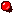 PLAT972_ALERT_2_A Check Calcd Resid. Dens.	1.42A	From O16	-3.73 eA-3Author Response: This probably arises from strong absorption effects that were not fully corrected for.PLAT976_ALERT_2_A Check Calcd Resid. Dens.	0.61A	From O16’	-3.21 eA-3Author Response: This probably arises from strong absorption effects that were not fully corrected for.Alert level B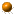 PLAT342_ALERT_3_B Low Bond Precision on	C-C Bonds ...............	0.032 Ang.Author Response: The best available crystal was still very small and, therefore, of low reflective power.PLAT971_ALERT_2_B Check Calcd Resid. Dens.	1.22A	From Ba1	2.82 eA-3Author Response: This probably arises from strong absorption effects that were not fully corrected for.PLAT971_ALERT_2_B Check Calcd Resid. Dens.	0.90A	From Ba2	2.67 eA-3Author Response: This probably arises from strong absorption effects that were not fully corrected for.PLAT972_ALERT_2_B Check Calcd Resid. Dens.	0.61A	From O16’	-3.21 eA-3Author Response: This probably arises from strong absorption effects that were not fully corrected for.PLAT972_ALERT_2_B Check Calcd Resid. Dens.	0.94A	From Ba1	-2.73 eA-3Author Response: This probably arises from strong absorption effects that were not fully corrected for.PLAT977_ALERT_2_B Check Negative Difference Density on H16B	-1.99 eA-3Author Response: This probably arises from strong absorption effects that were not fully corrected for.Alert level C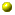 PLAT018_ALERT_1_C _diffrn_measured_fraction_theta_max .NE. *_full			! Check PLAT082_ALERT_2_C High R1 Value ..................................		 0.13 Report PLAT084_ALERT_3_C High wR2 Value (i.e. > 0.25) ...................		 0.30 Report PLAT234_ALERT_4_C Large Hirshfeld Difference C18		--C19		.		 0.24 Ang. PLAT314_ALERT_2_C Small Angle for H2O: Metal-O16’		-H16B		.		87.30 Degree PLAT906_ALERT_3_C Large K Value in the Analysis of Variance ......	19.693 Check PLAT906_ALERT_3_C Large K Value in the Analysis of Variance ......		3.478 Check PLAT906_ALERT_3_C Large K Value in the Analysis of Variance ......		2.028 Check PLAT911_ALERT_3_C Missing FCF Refl Between Thmin & STh/L=	0.595			7 Report PLAT971_ALERT_2_C Check Calcd Resid. Dens.	1.22A	From Ba1				 2.28 eA-3Author Response: This probably arises from strong absorption effects that were not fully corrected for.PLAT971_ALERT_2_C Check Calcd Resid. Dens.	1.39A	From O15	2.12 eA-3Author Response: This probably arises from strong absorption effects that were not fully corrected for.PLAT971_ALERT_2_C Check Calcd Resid. Dens.	1.47A	From O16’	1.84 eA-3Author Response: This probably arises from strong absorption effects that were not fully corrected for.PLAT971_ALERT_2_C Check Calcd Resid. Dens.	1.23A	From O16	1.79 eA-3Author Response: This probably arises from strong absorption effects that were not fully corrected for.PLAT971_ALERT_2_C Check Calcd Resid. Dens.	0.44A	From O16’	1.61 eA-3Author Response: This probably arises from strong absorption effects that were not fully corrected for.PLAT972_ALERT_2_C Check Calcd Resid. Dens.	1.53A	From O16’	-2.43 eA-3Author Response: This probably arises from strong absorption effects that were not fully corrected for.PLAT972_ALERT_2_C Check Calcd Resid. Dens.	1.14A	From O8	-2.31 eA-3Author Response: This probably arises from strong absorption effects that were not fully corrected for.PLAT972_ALERT_2_C Check Calcd Resid. Dens.	1.37A	From O8	-2.28 eA-3Author Response: This probably arises from strong absorption effects that were not fully corrected for.PLAT972_ALERT_2_C Check Calcd Resid. Dens.	0.84A	From Ba2	-1.94 eA-3Author Response: This probably arises from strong absorption effects that were not fully corrected for.PLAT972_ALERT_2_C Check Calcd Resid. Dens.	0.73A	From Ba2	-1.70 eA-3Author Response: This probably arises from strong absorption effects that were not fully corrected for.PLAT975_ALERT_2_C Check Calcd Resid. Dens.	0.98A	From O16’	1.14 eA-3PLAT975_ALERT_2_C Check Calcd Resid. Dens.	0.88A	From O12	0.93 eA-3PLAT975_ALERT_2_C Check Calcd Resid. Dens.	1.10A	From O11	0.88 eA-3PLAT976_ALERT_2_C Check Calcd Resid. Dens.	0.99A	From O16	-1.28 eA-3Author Response: This probably arises from strong absorption effects that were not fully corrected for.PLAT976_ALERT_2_C Check Calcd Resid. Dens.	1.09A	From O3	-1.27 eA-3Author Response: This probably arises from strong absorption effects that were not fully corrected for.PLAT977_ALERT_2_C Check Negative Difference Density on H5	-0.56 eA-3Author Response: This probably arises from strong absorption effects that were not fully corrected for.PLAT977_ALERT_2_C Check Negative Difference Density on H11	-0.86 eA-3Author Response: This probably arises from strong absorption effects that were not fully corrected for.PLAT977_ALERT_2_C Check Negative Difference Density on H13A	-0.36 eA-3Author Response: This probably arises from strong absorption effects that were not fully corrected for.Alert level G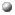 PLAT002_ALERT_2_G Number of Distance or Angle Restraints on AtSite	5 Note PLAT003_ALERT_2_G Number of Uiso or Uij Restrained non-H Atoms ...	7 Report PLAT004_ALERT_5_G Polymeric Structure Found with Maximum Dimension	1 InfoPLAT007_ALERT_5_G Number of Unrefined Donor-H Atoms ..............			 17 Report PLAT083_ALERT_2_G SHELXL Second Parameter in WGHT	Unusually Large	686.71 Why ? PLAT171_ALERT_4_G The CIF-Embedded .res File Contains EADP Records				6 Report PLAT172_ALERT_4_G The CIF-Embedded .res File Contains DFIX Records				1 Report PLAT176_ALERT_4_G The CIF-Embedded .res File Contains SADI Records				1 Report PLAT186_ALERT_4_G The CIF-Embedded .res File Contains ISOR Records				3 Report PLAT300_ALERT_4_G Atom Site Occupancy of O13		 Constrained at			0.5 Check PLAT300_ALERT_4_G Atom Site Occupancy of O13’	 Constrained at			0.5 Check PLAT300_ALERT_4_G Atom Site Occupancy of O15		 Constrained at			0.5 Check PLAT300_ALERT_4_G Atom Site Occupancy of O15’	 Constrained at			0.5 Check PLAT300_ALERT_4_G Atom Site Occupancy of O16		 Constrained at			0.5 Check PLAT300_ALERT_4_G Atom Site Occupancy of O16’	 Constrained at			0.5 Check PLAT300_ALERT_4_G Atom Site Occupancy of H15A	 Constrained at			0.5 Check PLAT300_ALERT_4_G Atom Site Occupancy of H15B	 Constrained at			0.5 Check PLAT300_ALERT_4_G Atom Site Occupancy of H15C	 Constrained at			0.5 Check PLAT300_ALERT_4_G Atom Site Occupancy of H15D	 Constrained at			0.5 Check PLAT300_ALERT_4_G Atom Site Occupancy of H16A	 Constrained at			0.5 Check PLAT300_ALERT_4_G Atom Site Occupancy of H16B	 Constrained at			0.5 Check PLAT300_ALERT_4_G Atom Site Occupancy of H16C	 Constrained at			0.5 Check PLAT300_ALERT_4_G Atom Site Occupancy of H16D	 Constrained at			0.5 Check PLAT301_ALERT_3_G Main Residue	Disorder ..............(Resd	1	)			13% Note PLAT302_ALERT_4_G Anion/Solvent/Minor-Residue Disorder (Resd	2	)		 100% Note PLAT309_ALERT_2_G Single Bonded Oxygen (C-O > 1.3 Ang) ...........			 O2 Check PLAT398_ALERT_2_G Deviating	C-O-C	Angle From 120 for O12				105.5 Degree PLAT416_ALERT_2_G Short Intra D-H..H-D	H14B		..H16B		.		 1.85 Ang.-x,y,1/2-z	=	2_555 CheckPLAT417_ALERT_2_G Short Inter D-H..H-D	H16B	..H17A		.		1.73 Ang. x,y,z	=		1_555 CheckPLAT722_ALERT_1_G Angle	Calc	129.00, Rep	127.80 Dev...	1.20 DegreeH16C	-O16	-H16D	1.555	1.555	1.555	#	232 Check PLAT860_ALERT_3_G Number of Least-Squares Restraints .............			 44 Note PLAT909_ALERT_3_G Percentage of I>2sig(I) Data at Theta(Max) Still			71% Note PLAT941_ALERT_3_G Average HKL Measurement Multiplicity ...........			3.3 Low PLAT978_ALERT_2_G Number C-C Bonds with Positive Residual Density.				0 Info2 ALERT level A = Most likely a serious problem - resolve or explain6 ALERT level B = A potentially serious problem, consider carefully27 ALERT level C = Check. Ensure it is not caused by an omission or oversight34 ALERT level G = General information/check it is not something unexpected2 ALERT type 1 CIF construction/syntax error, inconsistent or missing data35 ALERT type 2 Indicator that the structure model may be wrong or deficient10 ALERT type 3 Indicator that the structure quality may be low20 ALERT type 4 Improvement, methodology, query or suggestion2 ALERT type 5 Informative message, checkIt is advisable to attempt to resolve as many as possible of the alerts in all categories. Often the minor alerts point to easily fixed oversights, errors and omissions in your CIF or refinement strategy, so attention to these fine details can be worthwhile. In order to resolve some of the more serious problems it may be necessary to carry out additional measurements or structure refinements. However, the purpose of your study may justify the reported deviations and the moreserious of these should normally be commented upon in the discussion or experimental section of a paper or in the "special_details" fields of the CIF. checkCIF was carefully designed to identify outliers and unusual parameters, but every test has its limitations and alerts that are not importantin a particular case may appear. Conversely, the absence of alerts does not guarantee there are no aspects of the results needing attention. It is up to the individual to critically assess their own results and, if necessary, seek expert advice.Publication of your CIF in IUCr journalsA basic structural check has been run on your CIF. These basic checks will be run on all CIFs submitted for publication in IUCr journals (Acta Crystallographica, Journal of Applied Crystallography, Journal of Synchrotron Radiation); however, if you intend to submit to Acta Crystallographica Section C or E or IUCrData, you should make sure that full publication checks are run on the final version of your CIF prior to submission.Publication of your CIF in other journalsPlease refer to the Notes for Authors of the relevant journal for any special instructions relating toCIF submission.PLATON version of 05/12/2020; check.def file version of 05/12/2020Datablock   ·ellipsoid plot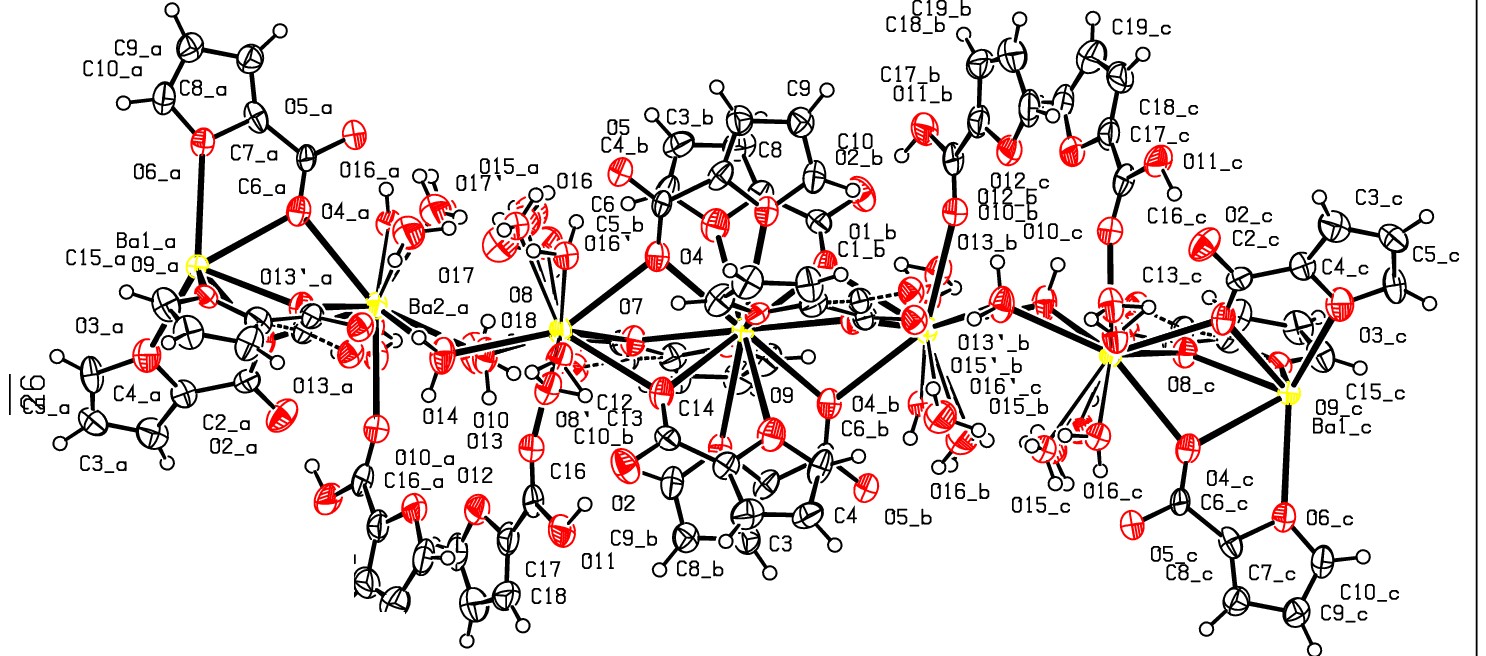 >­Nr--NOMOVE FORCED	ProbTemp501200NNLnN0N.. CD (Y")(Y")r-­N...0QJLL I:z:0f­a:_jo_Oll_oCl7_oCl8_oaC l9_o 6 C19z   14 	C   1  2/c 1	R	0 . 13 	RES= 0	-8 X